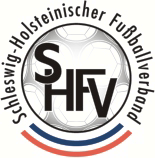 Schleswig-HolsteinischerFußballverbandSpielberichtsanlage „Feldverweis auf Dauer“Schleswig-HolsteinischerFußballverbandSpielberichtsanlage „Feldverweis auf Dauer“Schleswig-HolsteinischerFußballverbandSpielberichtsanlage „Feldverweis auf Dauer“Schleswig-HolsteinischerFußballverbandSpielberichtsanlage „Feldverweis auf Dauer“Schleswig-HolsteinischerFußballverbandSpielberichtsanlage „Feldverweis auf Dauer“Schleswig-HolsteinischerFußballverbandSpielberichtsanlage „Feldverweis auf Dauer“Schleswig-HolsteinischerFußballverbandSpielberichtsanlage „Feldverweis auf Dauer“Datum:      Datum:      Spielklasse:      Spielklasse:      Spielklasse:      Spielklasse:      Spielklasse:      Spielnr.:      Spielnr.:      Spielnr.:      Spielnr.:      Spielnr.:      Heimmannschaft:      Heimmannschaft:      Heimmannschaft:      Heimmannschaft:      Heimmannschaft:      Heimmannschaft:      Gastmannschaft:      Gastmannschaft:      Gastmannschaft:      Gastmannschaft:      Gastmannschaft:      Gastmannschaft:      Angaben zum Spieler Spieler SpielerName:      Name:      Name:      Name:      Name:      Rückennr.:      Rückennr.:      Rückennr.:      Rückennr.:      Angaben zum Spieler Auswechselspieler AuswechselspielerAngaben zum Spieler ausgewechselt ausgewechseltZugehörigkeit:  Heim  GastZugehörigkeit:  Heim  GastZugehörigkeit:  Heim  GastZugehörigkeit:  Heim  GastZugehörigkeit:  Heim  GastPass-Nr.:      Pass-Nr.:      Pass-Nr.:      Pass-Nr.:      Angaben zum Vorfall
Angaben zum Vorfall
Angaben zum Vorfall
Angaben zum Vorfall
Angaben zum Vorfall
Spielminute:      Spielminute:      Aktueller Spielstand:    :   Aktueller Spielstand:    :   Aktueller Spielstand:    :   Aktueller Spielstand:    :   Aktueller Spielstand:    :   Wo war der Tatort? (x)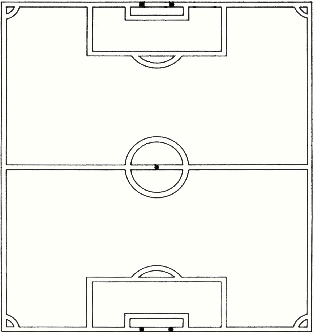 Wo war der Ball (o)Wo war der Tatort? (x)Wo war der Ball (o)Wo war der Tatort? (x)Wo war der Ball (o)Wo war der Tatort? (x)Wo war der Ball (o)Wo war der Tatort? (x)Wo war der Ball (o)Wurde ein Strafstoß verhängt?Wurde ein Strafstoß verhängt?Falls jaFalls jaFalls ja Ja Tor Nein kein TorWo war der Tatort? (x)Wo war der Ball (o)Wo war der Tatort? (x)Wo war der Ball (o)Wo war der Tatort? (x)Wo war der Ball (o)Wo war der Tatort? (x)Wo war der Ball (o)Wo war der Tatort? (x)Wo war der Ball (o)Hat der Spieler  das Spielfeld ruhig verlassen?Hat der Spieler  das Spielfeld ruhig verlassen? Ja NeinWo war der Tatort? (x)Wo war der Ball (o)Wo war der Tatort? (x)Wo war der Ball (o)Wo war der Tatort? (x)Wo war der Ball (o)Wo war der Tatort? (x)Wo war der Ball (o)Wo war der Tatort? (x)Wo war der Ball (o)Hat der Spieler  das Spielfeld ruhig verlassen?Hat der Spieler  das Spielfeld ruhig verlassen?Falls nein:Falls nein:Falls nein:Angabe von DetailsAngabe von DetailsWo war der Tatort? (x)Wo war der Ball (o)Wo war der Tatort? (x)Wo war der Ball (o)Wo war der Tatort? (x)Wo war der Ball (o)Wo war der Tatort? (x)Wo war der Ball (o)Wo war der Tatort? (x)Wo war der Ball (o)Wo war der Ball?Wo war der Ball? im Spiel     nicht im Spiel im Spiel     nicht im Spiel im Spiel     nicht im Spiel im Spiel     nicht im Spiel im Spiel     nicht im SpielWo war der Tatort? (x)Wo war der Ball (o)Wo war der Tatort? (x)Wo war der Ball (o)Wo war der Tatort? (x)Wo war der Ball (o)Wo war der Tatort? (x)Wo war der Ball (o)Wo war der Tatort? (x)Wo war der Ball (o)Pass  eingezogen?Pass  eingezogen? Ja NeinWo war der Tatort? (x)Wo war der Ball (o)Wo war der Tatort? (x)Wo war der Ball (o)Wo war der Tatort? (x)Wo war der Ball (o)Wo war der Tatort? (x)Wo war der Ball (o)Wo war der Tatort? (x)Wo war der Ball (o)Spieler vorher verwarnt bzw. auf Zeit des Feldes verwiesen (Jugend)?Spieler vorher verwarnt bzw. auf Zeit des Feldes verwiesen (Jugend)? Ja NeinWo war der Tatort? (x)Wo war der Ball (o)Wo war der Tatort? (x)Wo war der Ball (o)Wo war der Tatort? (x)Wo war der Ball (o)Wo war der Tatort? (x)Wo war der Ball (o)Wo war der Tatort? (x)Wo war der Ball (o)Spieler vorher verwarnt bzw. auf Zeit des Feldes verwiesen (Jugend)?Spieler vorher verwarnt bzw. auf Zeit des Feldes verwiesen (Jugend)?falls jafalls jafalls jaAngabe von DetailsAngabe von DetailsDetaillierte Schilderung des Sachverhalts:Detaillierte Schilderung des Sachverhalts:Detaillierte Schilderung des Sachverhalts:Detaillierte Schilderung des Sachverhalts:Detaillierte Schilderung des Sachverhalts:Detaillierte Schilderung des Sachverhalts:Detaillierte Schilderung des Sachverhalts:Detaillierte Schilderung des Sachverhalts:Detaillierte Schilderung des Sachverhalts:Detaillierte Schilderung des Sachverhalts:Detaillierte Schilderung des Sachverhalts:Detaillierte Schilderung des Sachverhalts:Bei der Schilderung beachten: Wer hat wem, was, wann, wo getan?)Bei der Schilderung beachten: Wer hat wem, was, wann, wo getan?)Bei der Schilderung beachten: Wer hat wem, was, wann, wo getan?)Bei der Schilderung beachten: Wer hat wem, was, wann, wo getan?)Bei der Schilderung beachten: Wer hat wem, was, wann, wo getan?)Bei der Schilderung beachten: Wer hat wem, was, wann, wo getan?)Bei der Schilderung beachten: Wer hat wem, was, wann, wo getan?)Bei der Schilderung beachten: Wer hat wem, was, wann, wo getan?)Bei der Schilderung beachten: Wer hat wem, was, wann, wo getan?)Bei der Schilderung beachten: Wer hat wem, was, wann, wo getan?)Bei der Schilderung beachten: Wer hat wem, was, wann, wo getan?)Bei der Schilderung beachten: Wer hat wem, was, wann, wo getan?)Datum:      Datum:      Datum:      Datum:      Kontaktdaten SR (nur für die Sportgerichtsbarkeit):Kontaktdaten SR (nur für die Sportgerichtsbarkeit):Kontaktdaten SR (nur für die Sportgerichtsbarkeit):Kontaktdaten SR (nur für die Sportgerichtsbarkeit):Name:      Telefon für Rückfragen des Gerichtes:      Mail für Rückfragen des Gerichtes:      Name:      Telefon für Rückfragen des Gerichtes:      Mail für Rückfragen des Gerichtes:      Name:      Telefon für Rückfragen des Gerichtes:      Mail für Rückfragen des Gerichtes:      Name:      Telefon für Rückfragen des Gerichtes:      Mail für Rückfragen des Gerichtes:      Name:      Telefon für Rückfragen des Gerichtes:      Mail für Rückfragen des Gerichtes:      Name:      Telefon für Rückfragen des Gerichtes:      Mail für Rückfragen des Gerichtes:      Name:      Telefon für Rückfragen des Gerichtes:      Mail für Rückfragen des Gerichtes:      Name:      Telefon für Rückfragen des Gerichtes:      Mail für Rückfragen des Gerichtes:      Kontaktdaten SRA 1(nur für die Sportgerichtsbarkeit):Kontaktdaten SRA 1(nur für die Sportgerichtsbarkeit):Kontaktdaten SRA 1(nur für die Sportgerichtsbarkeit):Kontaktdaten SRA 1(nur für die Sportgerichtsbarkeit):Name:      Telefon für Rückfragen des Gerichtes:      Mail für Rückfragen des Gerichtes:      Name:      Telefon für Rückfragen des Gerichtes:      Mail für Rückfragen des Gerichtes:      Name:      Telefon für Rückfragen des Gerichtes:      Mail für Rückfragen des Gerichtes:      Name:      Telefon für Rückfragen des Gerichtes:      Mail für Rückfragen des Gerichtes:      Name:      Telefon für Rückfragen des Gerichtes:      Mail für Rückfragen des Gerichtes:      Name:      Telefon für Rückfragen des Gerichtes:      Mail für Rückfragen des Gerichtes:      Name:      Telefon für Rückfragen des Gerichtes:      Mail für Rückfragen des Gerichtes:      Name:      Telefon für Rückfragen des Gerichtes:      Mail für Rückfragen des Gerichtes:      Kontaktdaten SRA 2 (nur für die Sportgerichtsbarkeit):Kontaktdaten SRA 2 (nur für die Sportgerichtsbarkeit):Kontaktdaten SRA 2 (nur für die Sportgerichtsbarkeit):Kontaktdaten SRA 2 (nur für die Sportgerichtsbarkeit):Name:       Telefon für Rückfragen des Gerichtes:      Mail für Rückfragen des Gerichtes:      Name:       Telefon für Rückfragen des Gerichtes:      Mail für Rückfragen des Gerichtes:      Name:       Telefon für Rückfragen des Gerichtes:      Mail für Rückfragen des Gerichtes:      Name:       Telefon für Rückfragen des Gerichtes:      Mail für Rückfragen des Gerichtes:      Name:       Telefon für Rückfragen des Gerichtes:      Mail für Rückfragen des Gerichtes:      Name:       Telefon für Rückfragen des Gerichtes:      Mail für Rückfragen des Gerichtes:      Name:       Telefon für Rückfragen des Gerichtes:      Mail für Rückfragen des Gerichtes:      Name:       Telefon für Rückfragen des Gerichtes:      Mail für Rückfragen des Gerichtes:      